ORDENANZA XVIII – Nº 27(Antes Ordenanza 125/91)ANEXO XV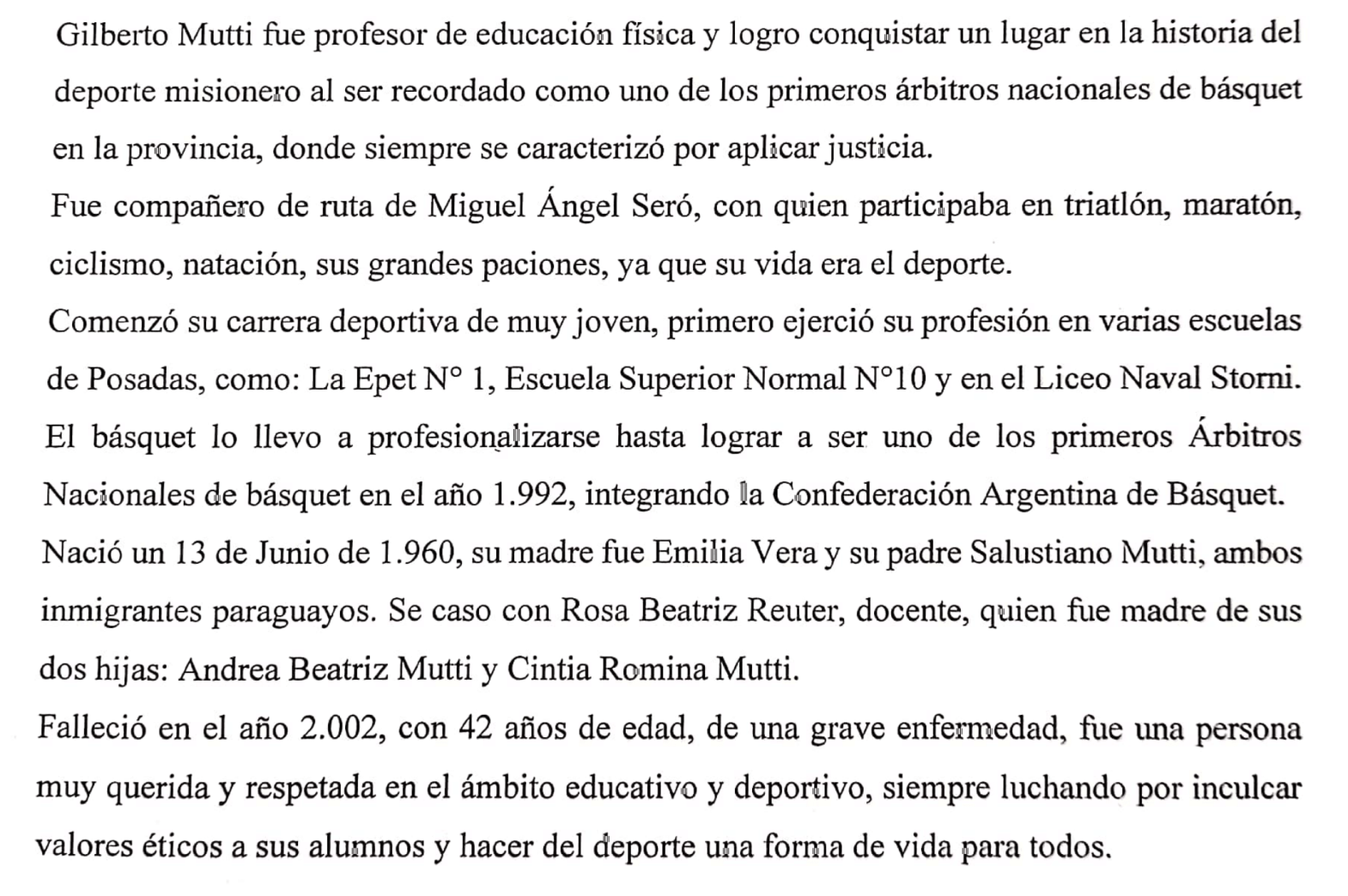 